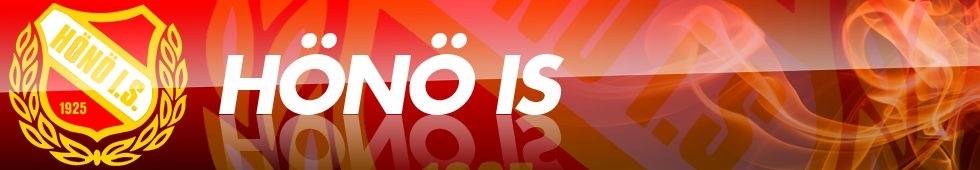 Minnesanteckningar Föräldramöte P07 2016-03-01Närvarande:Anna Zachariasson, Sarah Fahlén, Jonas Johansson, Joakim Aronsson, Erika Gustavsson, Magnus Wiesner, Fredrik Skog, Angelica Francisca, Linus Granstav, Henrik Torgersson, Tomas LindhDokumentVi gick igenom Röda tråden och föräldrapolicyn. Dokumenten finns på länkarna nedan. Röda Tråden 5.0Föräldrar PolicyLagkassaFör att få igång lagkassan bestämde vi att ett frivilligt bidrag av valfritt belopp kunde Swishas till lagkassan på telenr  0705-849590 (Joakim Aronsson). Målet är att få in 500 kr/spelare.Övriga förslag på aktiviteter för att dra in pengar var:StrandstädningHjälpa till vid GöteborgsvarvetLotter vid PoolspelChokladhjul på midsommar vid SpindelnStånd på julmarknadenAnordna egen cup.Lagkassan behövs bla till att betala anmälningsavgifter till cuper, inköp av material tex målvaktshandskar etc.MedlemsavgiftViktigt att alla betalar medlemsavgift och den skall betalas snarast. Detta är en viktig inkomst för klubben för att kunna bedriva verksamheten. Laget får dessutom 200 kr per person som har betalat medlemsavgift till cupavgifter. För aktuell medlemsavgift samt inbetalningsinformation se länk nedan.MedlemsavgiftCuperTänkta cuper under sommarsäsongen är:Tuvecupen 1/5Velebit Cup 28/5Lerkilscupen 18/6Zcoolycup 6/8 eller 7/8Utöver cuperna kommer vi även att spela Poolspel i regi av SISK likt tidigare år.TräningslägerDen 16-17 april kommer vi att ha ett träningsläger här på Hönö. Upplägget är att vi kommer att äta och bo i Hönö kyrka församlingshem. Vi kommer att samlas någon gång efter lunch på lördagen för att träna ett pass på lördag eftermiddag. Vi kommer sedan att äta middag i församlingshemmet på lördag kväll. På kvällen tänker vi oss någon typ av aktivitet i församlingshemmet. På söndagen kommer vi att spela en träningsmatch mot Häcken. Mer info kommer.För att klara av träningslägret kommer vi behöva hjälp av er föräldrar med bla inhandling av mat, matlagning och anordning aktivitet på kvällen.Roller i lagetFöljande roller och ansvariga har vi i laget:Lagkassaansvarig: 	Joakim AronssonCaféansvarig:		 Volker SpenkeAnsvarig Skärgårdsmilen: 	Jennie KarlssonViktigt att poängtera är att de ansvariga inte skall sköta detta själva utan det krävs engagemang från alla föräldrar för att detta skall fungera.Hoppas att vi har fått med allt och saknas något eller om ni undrar något så kontakta oss tränare. Kontaktuppgifter finns på lagets hemsida.Tack för ert engagemang och intresse, vi ses på fotbollsplanen // Tränarna P07